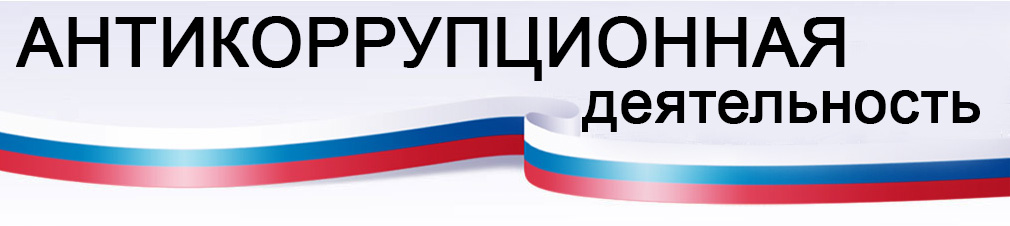 Антикоррупционная линия Администрации Президента КБР (8662) 40-89-70, 47-32-56Министерство образования и науки КБР(8662) 40-30-52Единая антикоррупционная линия Министерства труда и социального развития КБР(8662)  47-49-47Министерство внутренних дел  КБР(8662) 49-50-62Министерство по  делам молодежи КБР(8662) 77-82-29Местная администрация городского округа Нальчик(8662)  42-16-66МКУ «Департамент образования Местной администрации городского округа Нальчик»(8662)  42-69-56МКОУ «СОШ№26» городского округа Нальчик (8662) 97-40-37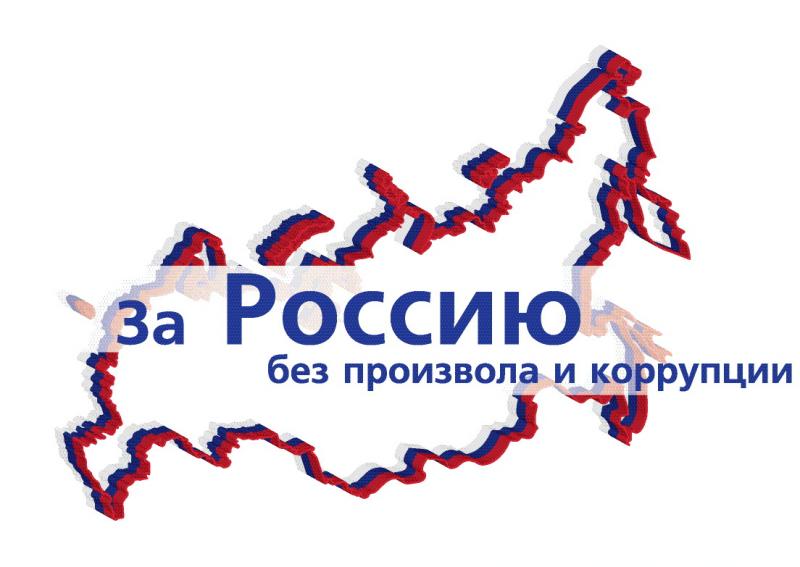 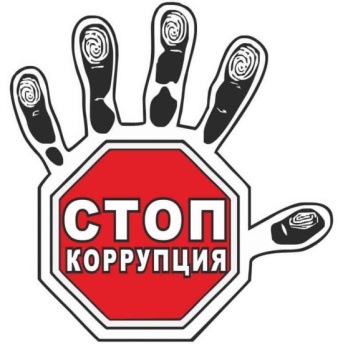 